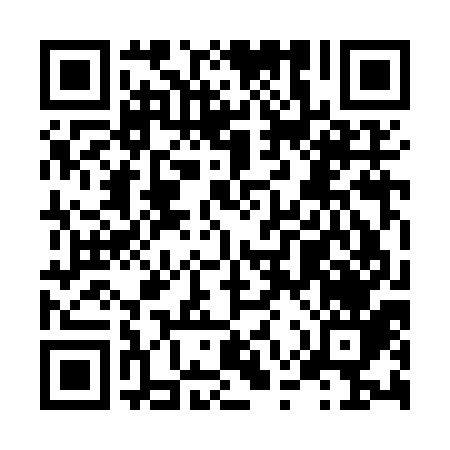 Ramadan times for Jakfa, HungaryMon 11 Mar 2024 - Wed 10 Apr 2024High Latitude Method: Midnight RulePrayer Calculation Method: Muslim World LeagueAsar Calculation Method: HanafiPrayer times provided by https://www.salahtimes.comDateDayFajrSuhurSunriseDhuhrAsrIftarMaghribIsha11Mon4:304:306:1312:024:015:525:527:2912Tue4:284:286:1112:024:035:545:547:3013Wed4:264:266:0912:024:045:555:557:3214Thu4:244:246:0712:014:055:575:577:3315Fri4:224:226:0512:014:065:585:587:3516Sat4:204:206:0312:014:076:006:007:3617Sun4:184:186:0112:004:086:016:017:3818Mon4:154:155:5912:004:106:036:037:4019Tue4:134:135:5712:004:116:046:047:4120Wed4:114:115:5512:004:126:056:057:4321Thu4:094:095:5311:594:136:076:077:4422Fri4:074:075:5111:594:146:086:087:4623Sat4:044:045:4911:594:156:106:107:4824Sun4:024:025:4711:584:166:116:117:4925Mon4:004:005:4411:584:176:126:127:5126Tue3:573:575:4211:584:186:146:147:5327Wed3:553:555:4011:574:196:156:157:5428Thu3:533:535:3811:574:206:176:177:5629Fri3:503:505:3611:574:216:186:187:5830Sat3:483:485:3411:574:226:196:197:5931Sun4:464:466:3212:565:237:217:219:011Mon4:434:436:3012:565:247:227:229:032Tue4:414:416:2812:565:257:247:249:053Wed4:394:396:2612:555:267:257:259:064Thu4:364:366:2512:555:277:267:269:085Fri4:344:346:2312:555:287:287:289:106Sat4:314:316:2112:545:297:297:299:127Sun4:294:296:1912:545:307:317:319:148Mon4:274:276:1712:545:317:327:329:159Tue4:244:246:1512:545:327:337:339:1710Wed4:224:226:1312:535:337:357:359:19